Výuka hry na kytaru - Lekce 12 - Akord C7            Ahoj kytaristi, po několikadenní pauze se znovu hlásíme. Dneska si ukážeme transpozici písní, pomocí které změníte akordy v písničce k vaší spokojenosti. Hrajte, učte se nové písničky, zkoušejte nejrůznější rytmy a nezlobte rodiče :D. TRANSPOZICE AKORDŮUrčitě jste si všimli (pokud zpíváte), že některé písně vyzpíváte dobře, ale jiné vůbec nevyzpíváte nebo váš hlas tak trochu neladí s kytarou. Za vše může hlasový rozsah každého z nás, který může být odlišný od jiných zpěváků. Dnes si proto ukážeme, jak si upravit akordy v písničce, tak aby jste změnili tóninu, která vám bude vyhovovat. Pokud chcete změnit tóniku písně, zkoušejte posunout první akordy o určitý interval (= vzdálenost mezi tóny) nahoru nebo dolu, tak aby to vyhovovalo vaší poloze hlasu. Po nalezení optimální tóniny posuňte i zbylé akordy. 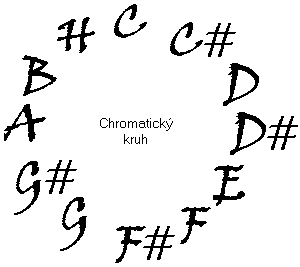 https://dusan.pc-slany.cz/hudba/transpozice.htmO transpozici si dále můžete přečíst kdekoliv na internetu jako například na stránce https://dusan.pc-slany.cz/hudba/transpozice.htmInformace o kapodastru naleznete zde: http://www.skytarou.cz/index.php?strana=kapodastrNázorná ukázka: zelený zpěvník (píseň č. 9) Strč prst skrz krk       Bobři    C 1. Na cvičišti čtyři svišti piští.     G    Na cvičišti čtyři svišti piští.     C     Na cvičišti čtyři svišti piští.     G                                     C     těším se na lekci příští jo bá jo.R. Strč prst skrz krk zřetelně nám přeřikej.   3x     Bude z tebe zpěvák velikej, jo bá jo. 2. Jak Julie olejuje koleje.   3x    Smrtelnej pot ze mě leje, jo bá jo.zelený zpěvník č. 15 - zkuste od D!! Okoř                   Trampské písně     D                                                   A71. Na Okoř je cesta jako žádná ze sta, vroubená je            D   stromama, Když jdu po ní v létě, samoten na světě    A7                  D D7 G                     D          E7                  sotva pletu nohama. Na konci té cesty trnité stojí                      A7    D    krčma jako hrad, tam zapadli trampi, hladoví               A7                 D    a sešlí, začli sobě notovat    D                    A7                       D           A7 R: Na hradě Okoři světla už nehoří, bílá paní šla už               D                              A7    dávno spát, ta měla ve zvyku podle svého budíku   D           A7              D D7 G                            o půlnoci chodit strašívat, od těch dob, co jsou            D             E7                 A7       D          tam trampové, nesmí z hradu pryč, a tak dole                  A7   podhradí se šerifem dovádí,   D               A7              D   on jí sebral od komůrky klíč.Důležité!!!D – dur na 4 spodní struny (E1, H, G, D)A – dur na 5 spodních strun (všechny struny kromě E2)G – dur na všechny strunyC – dur na všechny strunyAmi na 5 spodních strun (všechny struny kromě E2)E - dur na všechny strunyEmi na všechny strunyD7 na 4 spodní strunyA7 na 5 spodních strunDmi na 4 spodní strunyH7 na všechny strunyG7 na všechny strunyHodně štěstí a zdraví přejí Pavel a Kristýna, příští týden pošleme další lekci.